P
KVK BAŞVURU FORMU6698 Sayılı Kişisel Verilerin Korunması Kanunu’nda (“KVK Kanunu”) ilgili kişi olarak tanımlanan kişisel veri sahiplerine (Bundan sonra “Başvuru Sahibi” olarak anılacaktır), KVK Kanunu’un 11. maddesinde kişisel verilerinin işlenmesine ilişkin birtakım taleplerde bulunma hakkı tanınmıştır.KVK Kanunu’nun 13. maddesinin birinci fıkrası uyarınca; veri sorumlusu olan Şirketimize bu haklara ilişkin olarak yapılacak başvuruların yazılı olarak veya Kişisel Verilerin Korunması Kurulu (“Kurul”) tarafından belirlenen diğer yöntemlerle tarafımıza iletilmesi gerekmektedir.Bu çerçevede “yazılı” olarak Şirketimize yapılacak başvurular, işbu formun çıktısı alınarak;Başvuru Sahibinin şahsen başvurusu ile,Noter vasıtasıyla,Başvuru Sahibi tarafından 5070 Sayılı Elektronik İmza Kanununda tanımlı olan “güvenli elektronik imza” ile imzalanarak labeletiket@hs06.kep.tr kayıtlı elektronik posta adresine,Şirketimize kayıtlı eposta adresinizden info@labeletiket.com.tr adresine gönderilmek suretiyle tarafımıza iletilebilecektir.
Aşağıda yazılı başvuruların ne şekilde tarafımıza ulaştırılacağına ilişkin yazılı başvuru kanalları özelinde bilgiler verilmektedir.Tarafımıza iletilmiş olan başvurularınız KVK Kanunu’nun 13. maddesinin 2. fıkrası gereğince, talebin niteliğine göre talebinizin bizlere ulaştığı tarihten itibaren otuz gün içinde yanıtlandırılacaktır. Yanıtlarımız KVK Kanunu’nun 13. maddesi hükmü gereğince yazılı veya elektronik ortamdan tarafınıza ulaştırılacaktır.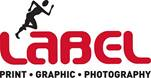 A. Başvuru Sahibi iletişim bilgileri:B. Lütfen Şirketimiz ile olan ilişkinizi belirtiniz. (İş ortağı, çalışan adayı, eski çalışan, üçüncü taraf firma çalışanı gibi)KVK BAŞVURU FORMU
KVK BAŞVURU FORMUC. Lütfen KVK Kanunu kapsamındaki talep veya taleplerinizi aşağıdaki listeden işaretleyiniz.:Ç.Lütfen KVK Kanunu kapsamındaki talebinizi detaylı olarak belirtiniz:........................................................................................................................................................................................................................................................................................................................................................................................................................................................................................................................................................................................................................................................................................................................................................................................................................................................................................................................................................................................................................................................................................................................................................................................................................................................................................................................................................D. Lütfen başvurunuza vereceğimiz yanıtın tarafınıza bildirilme yöntemini seçiniz:Adresime gönderilmesini istiyorum.Elektronik posta KEP yolu ile gönderilmesini istiyorum.Elden teslim almak istiyorum.Formu gönderdiğim sisteminizde kayıtlı e-posta adresime cevap verilmesini istiyorum.(Vekâleten teslim alınması durumunda noter tasdikli vekâletname veya yetki belgesi olması gerekmektedir.)İşbu başvuru formu, Şirketimiz ile olan ilişkinizi tespit ederek, varsa, Şirketimiz tarafından işlenen kişisel verilerinizi eksiksiz olarak belirleyerek, ilgili başvurunuza doğru ve kanuni süresinde cevap verilebilmesi için tanzim edilmiştir. Hukuka aykırı ve haksız bir şekilde veri paylaşımından kaynaklanabilecek hukuki risklerin bertaraf edilmesi ve özellikle kişisel verilerinizin güvenliğinin sağlanması amacıyla, kimlik ve yetki tespiti için Şirketimiz ek evrak ve malumat (Nüfus cüzdanı veya sürücü belgesi sureti vb.) talep etme hakkını saklı tutar. Form kapsamında iletmekte olduğunuz taleplerinize ilişkin bilgilerin doğru ve güncel olmaması ya da yetkisiz bir başvuru yapılması halinde Şirketimiz, söz konusu yanlış bilgi ya da yetkisiz başvuru kaynaklı taleplerden dolayı mesuliyet kabul etmemektedir.Başvuru Sahibi (Kişisel Veri Sahibi) Adı	: Soyadı				:Başvuru Tarihi			:İmza			:Başvuru YöntemiBaşvurunun Yapılacağı AdresBaşvuru Gönderiminde Belirtilecek BilgiŞahsen başvuru (Başvuru sahibinin bizzat gelerek kimliğini tevsik edici belge ile başvurması)Seyitnizam Mah. Mevlana Cad. Necmettin Aytek Plaza No:77 Kat:5 Zeytinburnu/İstanbulZarfın üzerine “Kişisel Verilerin Korunması Kanunu Kapsamında Bilgi Talebi” yazılacaktır.Noter vasıtasıyla tebligatSeyitnizam Mah. Mevlana Cad. Necmettin Aytek Plaza No:77 Kat:5 Zeytinburnu/İstanbulTebligat zarfına “Kişisel Verilerin Korunması Kanunu Kapsamında Bilgi Talebi” yazılacaktır.“Güvenli elektronik imza” ile imzalanarak Kayıtlı Elektronik Posta (KEP) yoluyla gönderim   labeletiket@hs06.kep.trE-posta’nın konu kısmına “Kişisel Verilerin Korunması Kanunu Bilgi Talebi” yazılacaktır.Şirketimize kayıtlı eposta adresinizden eposta gönderim  info@labeletiket.com.trE-posta’nın konu kısmına “Kişisel Verilerin Korunması Kanunu Bilgi Talebi” yazılacaktır.  İsim:  Soy İsim:  TC Kimlik Numarası:  Telefon Numarası:E-posta:Adres:Şirketimiz ile iletişimde olduğunuz Birim: ....................................................................................Konu:..................................................................................................................................................................□ Eski ÇalışanımÇalıştığım Yıllar:.............................................□ İş Başvurusu / Özgeçmiş Paylaşımı YaptımTarih :....................................................................□ Diğer..............................................................................................................................................□ Üçüncü Kişi Firma ÇalışanıyımLütfen çalıştığınız firma ve pozisyon bilgisini belirtiniz..............................................................................    Konu:    Eski Çalışan    Çalışan Adayı   İş ortağı     Diğer:  Kişisel verilerimin işlenip işlenmediğini öğrenmek istiyorum. Kişisel verilerim işlenmişse buna ilişkin bilgi almak istiyorum.  Kişisel verilerimin işlenme amacını öğrenip bu verilerin amacına uygun kullanılıp kullanılmadığı hakkında bilgi almak istiyorum. Yurt içinde veya yurt dışında kişisel verilerimin aktarıldığı üçüncü kişileri bilmek istiyorum. Kişisel verilerimin eksik veya yanlış işlenmiş olması halinde bunların düzeltilmesini istiyorum. Kişisel verilerimin işlenmesini gerektiren sebeplerin ortadan kalkması halinde, bunların silinmesini veya yok edilmesini istiyorum. Düzeltme işleminin kişisel verilerimin aktarıldığı üçüncü kişilere de bildirilmesini istiyorum. Silme işleminin kişisel verilerimin aktarıldığı üçüncü kişilere bildirilmesini istiyorum. Kişisel verilerimin münhasıran otomatik sistemler vasıtasıyla analiz edildiğini ve bu analiz neticesinde aleyhine bir sonuç ortaya çıktığını düşünüyor ve bu sonuca itiraz ediyorum. Kişisel verilerimin kanuna aykırı olarak işlenmesi sebebiyle uğradığım zararın giderilmesini talep ediyorum. 